________________________________________                         Ime i prezime podnositelja zahtjeva                                                         ________________________________________  Adresa________________________________________                  Oib________________________________________Telefon/Mobitel ________________________________________Zastupan po                                                                                                    Grad KarlovacUpravni odjel za prostorno uređenjei poslove provedbe dokumenata prostornog uređenjaTrg hrvatskih branitelja 4 Predmet: Zahtjev za izdavanje izmjene i/ili dopune lokacijske dozvole 		(čl. 127, st.2. ZOPU,UP)	    Molim Naslov da mi izda lokacijsku dozvolu za zahvat u prostoru:_______________________________________________________________________(obavezno navesti katastarsku česticu i katastarsku općinu)Za koji je izdana lokacijska dozvola : Kl. : ______________________________________Urbroj: __________________________________, od ____________________________Prilozi:tri primjerka idejnog projektaizjavu projektanta da je idejni projekt izrađen u skladu s prostornim planomposebne uvjete na koje izmjena i/ili dopuna ima utjecaja i/ili dokaz da je podnio zahtjev za utvrđivanje posebnih uvjeta ako isti nisu utvrđeni u roku propisanim Zakonomrješenje o prihvatljivosti zahvata za okoliš ako se radi o zahvatu u prostoru za koji se prema posebnim propisima provodi postupka procjene utjecaja zahvata na okoliš i/ili ocjene prihvatljivosti zahvata za ekološku mrežupotvrdu o nostrifikaciji idejnog projekta, ako je projekt izrađen prema stranim propisimaU Karlovcu, ____________ 202_. g.                        _____________________________                                                       vlastoručni potpis podnositelja zahtjeva                                                                                               ili opunomoćenika Upravna pristojba 9,29 € Uplata na rn HR7824000081817900000, poziv na broj: HR68 5703-OIB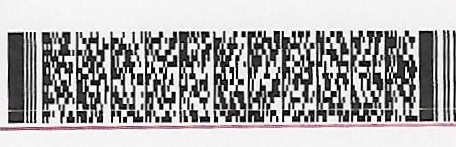 